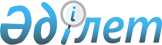 Алматы қаласы әкімдігінің 2010 жылғы 8 маусымдағы "Жол картасының бағыттарын жүзеге асыру аясында 2010-2011 оқу жылына техникалық және кәсіптік білімді мамандарды даярлауға арналған мемлекеттік білім беру тапсырысын бекіту туралы" қаулысына өзгеріс енгізу туралы
					
			Мерзімі біткен
			
			
		
					Алматы қаласы әкімдігінің 2010 жылғы 18 тамыздағы N 3/522 қаулысы. Алматы қаласы Әділет департаментінде 2010 жылғы 13 қыркүйекте N 856 тіркелді. Мерзімі өткендіктен қолданыс тоқтатылды
      Қазақстан Республикасының 2001 жылғы 23 қаңтардағы "Қазақстан Республикасындағы жергілікті мемлекеттік басқару және өзін-өзі басқару туралы", 2007 жылғы 27 шілдедегі "Білім туралы" заңдарына, Қазақстан Республикасы Үкіметінің 2010 жылғы 31 наурыздағы № 259 "Өңірлік жұмыспен қамту және кадрларды қайта даярлау стратегиясын іске асыру шеңберінде облыстық бюджеттерге, Астана және Алматы қалаларының бюджеттеріне берілетін ағымдағы нысаналы трансферттер мен нысаналы даму трансферттерін және республикалық ұйымдарға бөлінетін қаражатты пайдалану ережесін бекіту туралы" қаулысына сәйкес Алматы қаласының әкімдігі ҚАУЛЫ ЕТЕДІ:
      1. Алматы қаласы әкімдігінің 2010 жылғы 8 маусымдағы № 2/393 "Жол картасының бағыттарын жүзеге асыру аясында 2010-2011 оқу жылына техникалық және кәсіптік білімді мамандарды даярлауға арналған мемлекеттік білім беру тапсырысын бекіту туралы" қаулысына (Нормативтік құқықтық актілерді Мемлекеттік тіркеу тізілімінде № 853 болып тіркелген, 2010 жылғы 8 шілдедегі "Алматы Ақшамы" газетінің № 84, 2010 жылғы 8 шілдедегі "Вечерний Алматы" газетінің № 85 сандарында жарияланған) келесі өзгеріс енгізілсін:
      Көрсетілген қаулының қосымшасын осы қаулының қосымшасына сәйкес жаңа редакцияда мазмұндалсын. 
      2. Осы қаулы алғашқы ресми жарияланған күннен он күнтізбелік күн өткеннен кейін қолданысқа енгізіледі. Жол картасын жүзеге асыру аясында
2010-2011 оқу жылына техникалық және кәсіптік
білімді мамандарды даярлауға арналған
мемлекеттік білім беру
тапсырысы
      Ескерту: стипендия және жалақының көбеюіне байланысты оқу ақысы ұлғаю жағына қарай өзгереді.
					© 2012. Қазақстан Республикасы Әділет министрлігінің «Қазақстан Республикасының Заңнама және құқықтық ақпарат институты» ШЖҚ РМК
				
Алматы қаласының әкімі
А. ЕсімовАлматы қаласы әкімдігінің
2010 жылғы "18" тамыздағы
№ 3/522 қаулысына қосымша
Білім беру ұйымының атауы
Мамандықтың коды мен атауы
Білімі
мемлекеттік білім беру тапсырысы
бір маманды оқытуға жұмсалатын қаржы жылындағы шығынның орташа құны
(мың теңге)
"Алматы мемлекеттік сервис және технология колледжі" Мемлекеттік коммуналдық қазыналық кәсіпорны
1211000 – Тігін өндірісі және киімдерді модельдеу
11 сынып
25
66,4
барлығы:
25
"Алматы мемлекеттік жаңа технологиялар колледжі" Мемлекеттік коммуналдық қазыналық кәсіпорны
1201000 –  Автокөлікті жөндеу, пайдалану, жөндеу және қызмет көрсету
11 сынып
25
66,4
1202000 – Көліктегі қозғалысты басқару және тасымалдауды ұйымдастыру (әр сала бойынша)
11 сынып
25
66,4
барлығы:
50
"Алматы мемлекеттік политехникалық колледжі" Мемлекеттік коммуналдық қазыналық кәсіпорны
1304000 – Электрондық есептеу және бағдарламалық қамтамасыз ету (түрлері бойынша)
11 сынып
25
66,4
барлығы:
25
"Алматы мемлекеттік энергетика және электрондық технологиялар колледжі" Мемлекеттік коммуналдық қазыналық кәсіпорны
0906000– Жылу электр станцияларының жылу энергетикалық, жылыту қазан қондырғыларын пайдалану 
11 сынып
25
66,4
барлығы:
25
"Алматы мемлекеттік бизнес колледжі" Мемлекеттік коммуналдық қазыналық кәсіпорны
1226000 - Тамақтандыру өндірісі тағамдарын технологиясы және оны ұйымдастыру 
11 сынып
25
66,4
барлығы:
25
"Алматы мемлекеттік технология және менеджмент колледжі" Мемлекеттік коммуналдық қазыналық кәсіпорны
1226000 -  Тамақтандыру өндірісі тағамдарын технологиясы және оны ұйымдастыру 
11 сынып
50
66,4
барлығы:
50
№ 1 кәсіптік лицей Мемлекеттік мекеме 
1304000 –  Электрондық есептеу және бағдарламалық қамтамасыз ету (түрлері бойынша)
11 сынып
25
66,4
барлығы:
25
№ 3 кәсіптік лицей Мемлекеттік мекеме
1211000 - Тігін өндірісі және киімдерді моделдеу
11 сынып
25
66,4
барлығы:
25
№ 6 кәсіптік лицей Мемлекеттік мекеме 
1201000 –  Автокөлікті жөндеу, пайдалану, жөндеу және қызмет көрсету
11 сынып
75
66,4
барлығы:
75
№ 7 кәсіптік лицей Мемлекеттік мекеме 
1114000 - Дәнекерлеу ісі (салалар бойынша)
11 сынып
25
66,4
1401000 - Үйлер мен ғимараттарды салу және пайдалану
11 сынып
25
66,4
барлығы:
50
№ 8 кәсіптік лицей Мемлекеттік мекеме
1304000 - Электрондық есептеу және бағдарламалық қамтамасыз ету (түрлері бойынша)
11 сынып
25
66,4
барлығы:
25
№ 9 кәсіптік лицей Мемлекеттік мекеме 
1306000 –  Радиоэлектроника және байланыс (салалары бойынша)
11 сынып
30
66,4
барлығы:
30
№ 10 кәсіптік лицей Мемлекеттік мекеме 
0901000 - Электр және  электромеханикалық жабдықтар (түрлері бойынша)
11 сынып
25
66,4
1304000 – Электрондық есептеу және бағдарламалық қамтамасыз ету (түрлері бойынша)
11 сынып
25
66,4
барлығы:
50
№ 11 кәсіптік мектеп
Мемлекеттік мекеме
0901000-Электр және электромеханикалық жабдықтар (түрлері бойынша)
11 сынып
25
66,4
барлығы:
25
"Алматы технологиялық университеті" Акционерлік қоғам
1218000- Азық-түлік өндірісі
11 сынып
75
66,4
"Алматы технологиялық университеті" Акционерлік қоғам
1219000- Нан, макарон және кондитер өндірісінің технологиясы
11 сынып
25
66,4
"Алматы технологиялық университеті" Акционерлік қоғам
1223000- Сыра, алкогольсіз және спиртті ішімдіктер өндірісі
11 сынып
25
66,4
"Алматы технологиялық университеті" Акционерлік қоғам
1224000-Сүт тағамдарының өндірісі
11 сынып
25
66,4
1226000- Тамақтандыру өндірісі тағамдарын технологиясы және оны ұйымдастыру 
11 сынып
100
66,4
1211000- Тігін өндірісі және киімдерді модельдеу
11 сынып
50
66,4
барлығы:
300
Алматы технологиялық және құқықтық-қаржылық университеті
1226000- Тамақтандыру кәсіпорындарының өнімдерін өндірудің технологиясы және оны ұйымдастыру
11 сынып
50
66,4
1304000 – Электрондық есептеу және бағдарламалық қамтамасыз ету (түрлері бойынша)
11 сынып
25
66,4
барлығы:
75
Қазақ қатынас жолдары университеті
1107000- Көтергіш көлік, құрылыс жол машиналары мен жабдықтарын техникалық пайдалану (салалар бойынша) 
11 сынып
25
66,4
0902000-Электрмен қамтамасыз ету (салалар бойынша) 
11 сынып
25
66,4
1201000 – Автокөлікті жөндеу, пайдалану, жөндеу және қызмет көрсету
11 сынып
25
66,4
1409000 – Теміржол құрылысы, теміржол және теміржол шаруашылығы
11 сынып
25
66,4
1108000– Темір жол жылжымалы құрамдарын пайдалану, жөндеу және техникалық күтім жасау
11 сынып
75
66,4
1303000-Темір жол қозғалысында автоматика, телемеханиканы басқару
11 сынып
25
66,4
1202000-Жолаушылар мен жүкті тасымалдауды ұйымдастыру (салалар бойынша)
11 сынып
25
66,4
1304000 – Электрондық есептеу және бағдарламалық қамтамасыз ету (түрлері бойынша)
11 сынып
25
66,4
барлығы:
250
Алматы индустриалдық колледжі
1201000 – Автокөлікті жөндеу, пайдалану, жөндеу және қызмет көрсету
11 сынып
50
66,4
0911000- Электромеханикалық құралдарды техникалық пайдалану, қызмет көрсету және жөндеу электр (түрлері бойынша)
11 сынып
50
66,4
1304000 – Электрондық есептеу және бағдарламалық қамтамасыз ету (түрлері бойынша)
11 сынып
100
66,4
1202000 – Көліктегі қозғалысты басқару және тасымалдауды ұйымдастыру (әр сала бойынша)
11 сынып
75
66,4
1014000 - Машина құрылысының технологиясы (түрлері бойынша)
11 сынып
25
66,4
барлығы:
300
Қ.И.Сәтбаев атындағы Қазақ Ұлттық техникалық университеті жанындағы колледжі
0903000- Электроэнергетика (салалары бойынша)
11 сынып
25
66,4
1201000- Автокөлікті жөндеу, пайдалану, жөндеу және қызмет көрсету
11 сынып
25
66,4
1401000 - Үйлер мен ғимараттарды салу және пайдалану
11 сынып
30
66,4
1403000- Ішкі санитарлық- техникалық құрылғылар мен вентиляцияны монтаждау және пайдалану
11 сынып
25
66,4
1302000- Автоматтандыру және басқару (бейін бойынша)
11 сынып
25
66,4
барлығы:
130
Зан, экономика және нано технологиялар колледжі
1304000 – Электрондық есептеу және бағдарламалық қамтамасыз ету (түрлері бойынша)
11 сынып
50
66,4
1306000- Радиоэлектроника және байланыс (салалар бойынша)
11 сынып
50
66,4
барлығы:
100
"Азаматтық авиация академиясы" Акционерлік қоғам
1202000 – Көліктегі қозғалысты басқару және тасымалдауды ұйымдастыру (әр сала бойынша)
11 сынып
25
66,4
1205000-Әуе жол көліктерін басқару және пайдалану
11 сынып
75
66,4
1310000-Көліктік (көлік түріне қарай) радиоэлектрондық жабдықтарды техникалық пайдалану
11 сынып
25
66,4
барлығы:
125
Сән бизнесі академиясы жанындағы "Сымбат" колледжі
1211000-Тігін өндірісі және киімдерді моделдеу
11 сынып
145
66,4
1215000-Жеңіл өнеркәсіпті ұйымдастыру жабдықтары
11 сынып
25
66,4
0601000- Метрология, стандарттау және сертификаттау (салалар бойынша)
11 сынып
50
66,4
барлығы:
220
Алматы құрылыс және менеджмент колледжі Жауапкершілігі шектеулі серіктестігі
1401000- Үйлер мен ғимараттарды салу және пайдалану
11 сынып
25
66,4
барлығы:
25
Алматы автомобиль-жол колледжі
1201000-Автокөлікті жөндеу, пайдалану, жөндеу және қызмет көрсету
11 сынып
25
1202000-Көліктегі қозғалысты басқару және тасымалдауды ұйымдастыру (әр сала бойынша)
11 сынып
25
1410000-Автомобиль жолдары мен аэродромдар салу және пайдалану
11 сынып
25
1402000 Жол-құрылыс машиналарын техникалық пайдалану (түрлері бойынша)
11 сынып
25
барлығы:
100
Жалпы саны:
2130